(SAC01)   Sachertorte  /   مساء, مدينة       [ DE – AR ]Die Sachertorte, eine österreichische Besonderheit   /   مساء في المدينة  (SAC02)   Wörterliste zu: Sachertorte  /  قائمة الكلمات لـ: المساء في المدينة   [AR]Quellenverweise:https://www.sacher.com/de/original-sacher-torte/https://www.sacher.com/de/sacher-welt/sacher-familie/ https://www.sacher.com/de/sacher-welt/geschichte/ https://www.sacher.com/de/wp-content/uploads/sites/2/2022/08/sacher_magazin_2022_2023_web.pdf [ zu: Kapitelseite:  Kurzgeschichten, zum Lesen, Anhören und Nachsprechen  ]Höre dir den Text an (MP3). 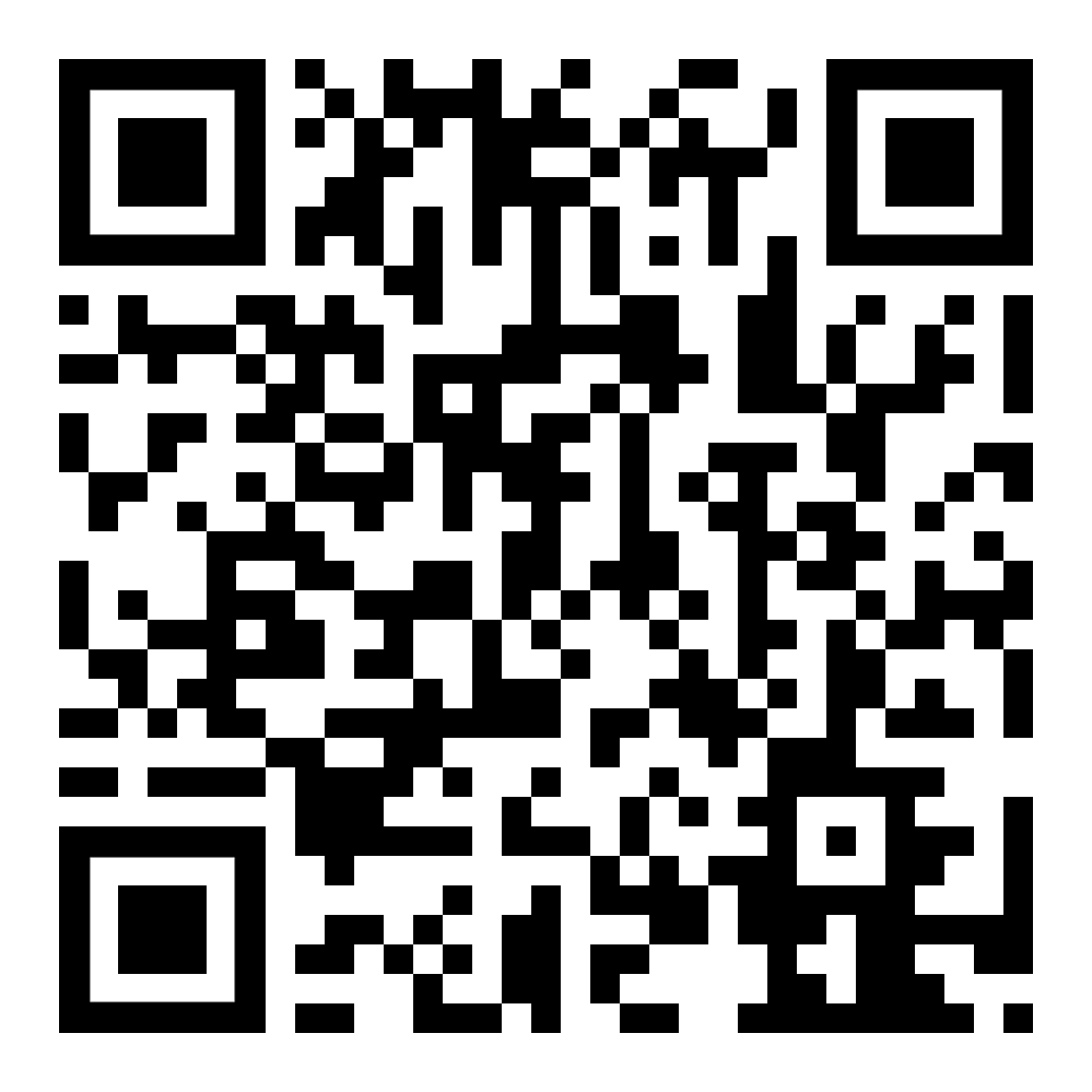 diese Seite  https://www.kleine-deutsch-hilfe.at/Abend-Stadt_AIS01_DE.htm 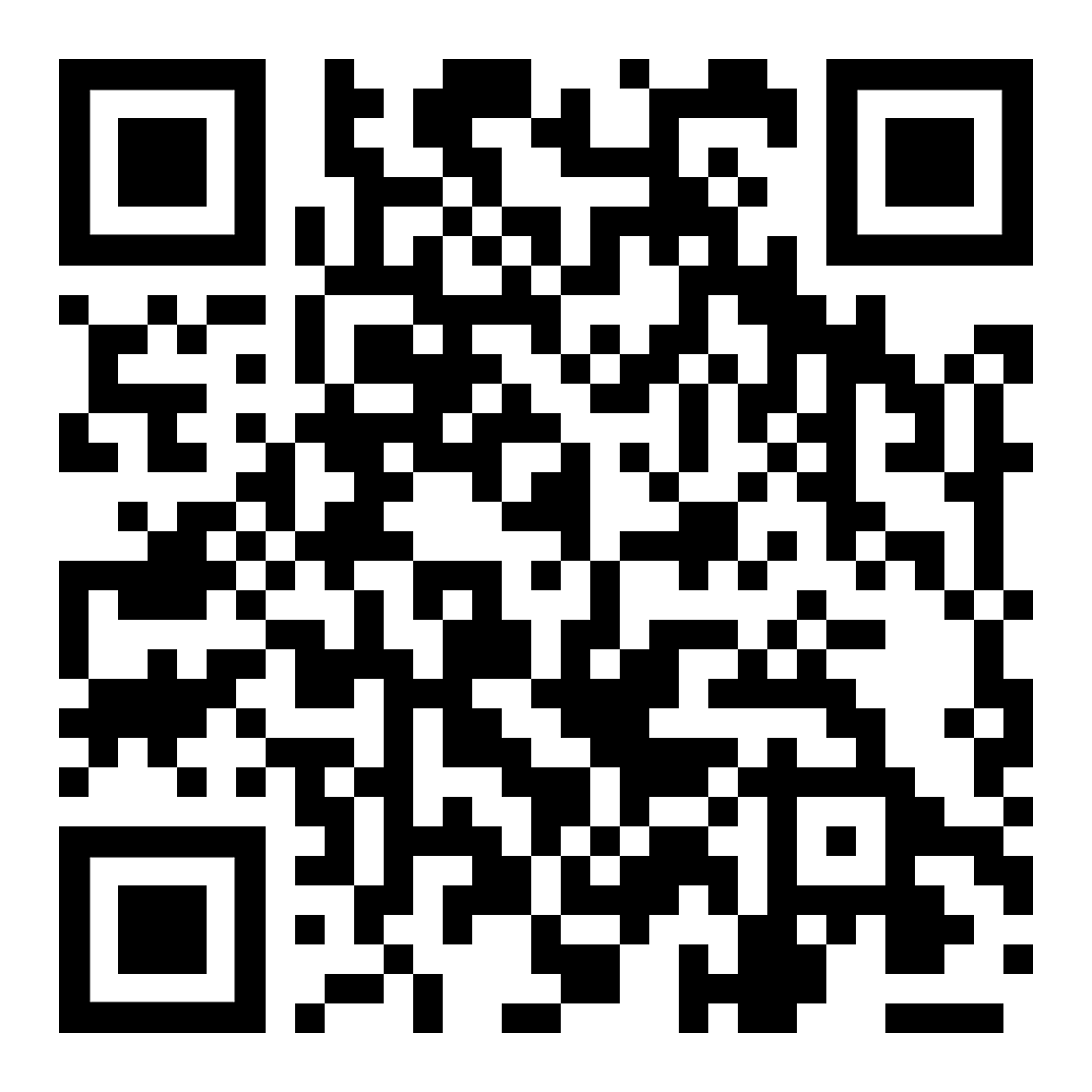 zur Seite mit dem Text auf Arabisch بجانب النص باللغة العربية https://www.kleine-deutsch-hilfe.at/Abend-Stadt_AIS01_AR.htm Anleitung:Suche jedes Wort im Lexikonund schreibe die Übersetzung 
in die rechte Spalte.Lerne die neuen Wörter durch
Anhören, Nachsprechen und Abschreiben.دليل:البحث في كل كلمة في المعجموكتابة الترجمة في العمود الأيمن.تعلم الكلمات الجديدة الاستماع والتمرين والتألّم.Höre dir die Wörter an (MP3) .. استمع إلى الكلمات (MP3)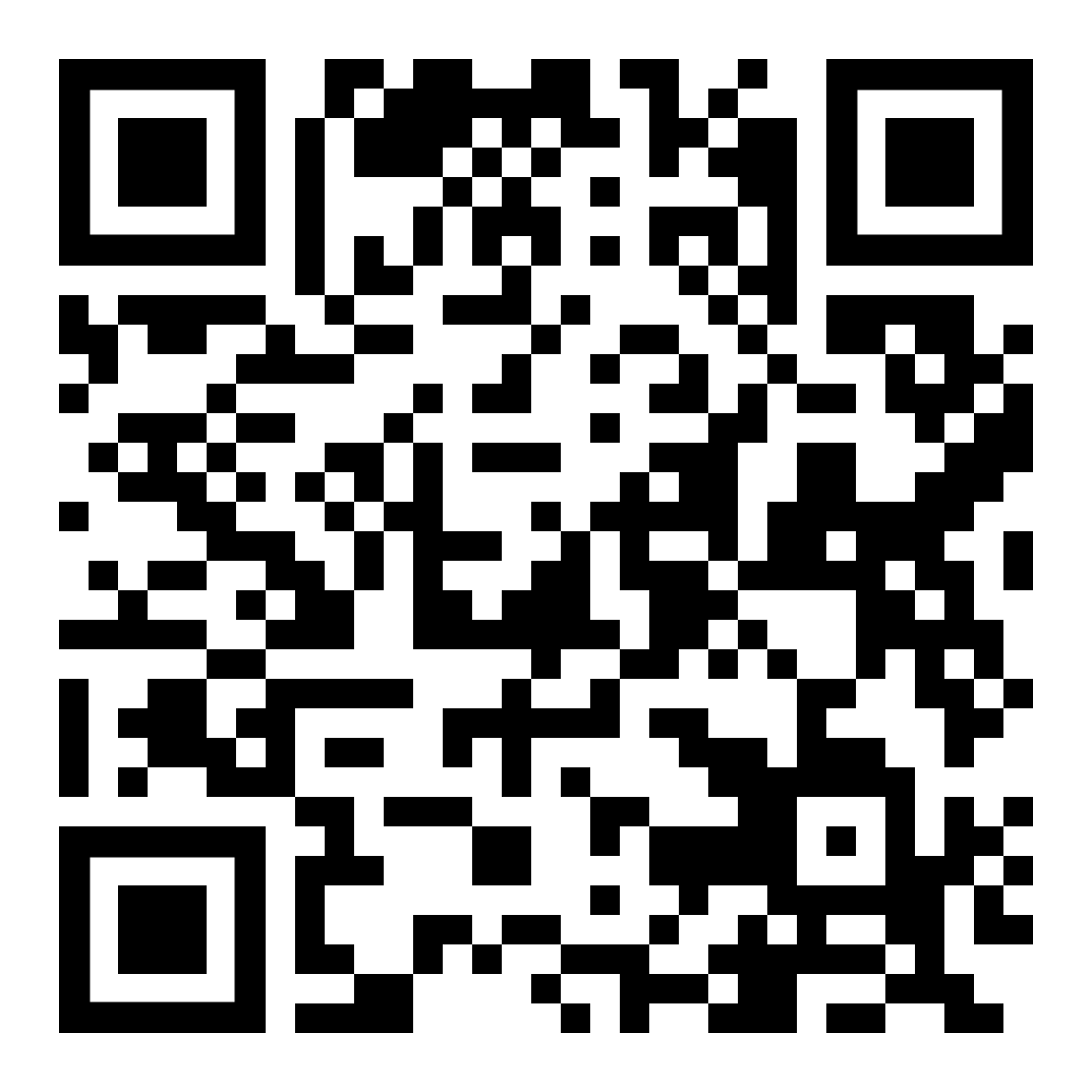 diese Seite – Wörterliste  /    هذه الصفحة - قائمة الكلمات https://www.kleine-deutsch-hilfe.at/AIS02_AR.htm 